EDITAL nº. 02/2024PROGRAMA DE INICIAÇÃO CIENTÍFICA (PIC 2024 )A Faculdade Unama Boa Vista – nos termos de sua Política de Pesquisa, torna público o processo de seleção de projetos de Iniciação Científica para o período de Maio/2024 a Agosto/2024 de acordo com os seguintes objetivos e normas:OBJETIVOS DO PROGRAMADespertar vocação científica e incentivar talentos potenciais entre estudantes de graduação, mediante sua participação em projetos de pesquisa que introduzam o jovem universitário no domínio do método científico;Estimular os orientadores a envolverem estudantes de graduação no processo de investigação cientifica, enriquecendo a compreensão e o conhecimento em uma área específica.BENEFÍCIOSO valor da bolsa discente será de R$ 400,00 (quatrocentos reais), para quatro horas diárias, bem como para o docente orientador valor determinado conforme Tabela do Faculdade Unama Boa Vista.O pagamento para discente, do benefício referido, dar-se-á mediante desconto nas mensalidades escolares.SOBRE A DURAÇÃO DA BOLSA DE INICIAÇÃO CIENTÍFICAO período de Iniciação Científica financiado por este edital será de um ano: a) corresponderá a uma vigência de 12 meses de bolsa para o professor orientador; b) 10 meses de bolsa para discente selecionado e apto ao recebimento do incentivo.Durante o período de vigência, a bolsa não incidirá sobre as rematrículas (Julho e Janeiro), devendo estas serem quitadas pelo bolsista integralmenteINSCRIÇÕES E SELEÇÃOSerão selecionados projetos de pesquisa para o recebimento de auxílio por meio de bolsas. Sendo ofertadas bolsas para os discentes e para docentes em número igual a Tabela que consta no Anexo 1;Os projetos que forem aprovados, mas não classificados para o recebimento de bolsa, poderão fazer parte do Programa de Iniciação Científica em caráter voluntário mediante atendimento das normas pertinentes;Cada Doutor poderá orientar até 3 (três) projetos, não excedendo 3 alunos por projeto, podendo concorrer até 2 (duas) bolsas e o restante da(s) vaga(s) pode(m) ser ocupada(s) por aluno(s) voluntário(s);O período de inscrições, locais e datas de seleção encontram-se descritos noAnexo 2;Somente serão aceitos projetos de pesquisa impressos e entregues até a data limite estabelecida pelo Edital.DOCUMENTOS EXIGIDOS PARA OS CANDIDATOS, NO ATO DA INSCRIÇÃO: (A SEREM ENTREGUES MEDIANTE PROTOCOLO CONFORME ANEXO 2)Para os docentes:Projeto de pesquisa (Modelo contido no PEX-FOR-08);Plano de trabalho para o(s) aluno(s) indicado(s) (Modelo contido no PEX-FOR- 09);Curriculum, modelo plataforma Lattes, dos últimos 3 anos, atualizado e devidamente comprovado.Tabela de produção científica docente dos últimos 3 anos (Anexo 3)Para os discentes:Histórico escolar atualizado (2º SEMESTRE DE 2019);Cópia de identidade e CPF do estudante;Curriculum Vitae do discente, na Plataforma Lattes, atualizado;Tabela de produção científica discente (Anexo 4)REQUISITOS E COMPROMISSOS DO ORIENTADORSer professor com titulação de doutor, sendo excepcionalmente aceitável portadores de título de Mestre desde que matriculados em cursos de Doutorado. Os cursos que tratam o item devem ser devidamente reconhecidos pela CAPES e o docente possuir experiência compatível com a função de orientador e formador de recursos humanos;Professores mestres e que não estejam em programa de doutorado, podem enviar seus projetos para avaliação em caráter voluntário.Submeter projeto para apreciação do Comitê de Iniciação Científica conforme Cronograma abaixo citado no Anexo 2 deste edital e de acordo com as instruções contidas no “Roteiro para Elaboração e Apresentação de Projeto de Iniciação Científica – Docente” Anexo 5;Escolher e indicar, para bolsista, o aluno com perfil e desempenho acadêmico compatíveis com as atividades previstas, pertencente a qualquer curso de graduação da Instituição;Os docentes, que tiverem seus projetos aprovados, assinarão o Termo de Compromisso de Bolsa de Iniciação Científica, comprometendo-se a entregar relatórios semestrais e relatório final, nas datas pré-estabelecidas;Incluir o nome do bolsista e da Instituição nas publicações e nos trabalhos apresentados em congressos e seminários, cujos resultados tiveram a participação efetiva do bolsista;Elaborar e entregar o relatório parcial e o relatório final do Projeto de Pesquisa, COM A PARTICIPAÇÃO EFETIVA DO DISCENTE, obedecendo às normas estabelecidas no Roteiro para Elaboração e Apresentação de Relatórios Discente e Docente de Iniciação Científica (Anexo 6), que serão divulgados em momento oportuno;Produzir, em conjunto com o(s) discente(s), e entregar, juntamente com o Relatório Final, certificados de apresentação de trabalhos em eventos e submissão de manuscrito relativo à pesquisa realizada a periódico científico de expressão;Acompanhar a apresentação dos trabalhos do(s) orientando(s);Solicitar, a seu critério, a exclusão de um bolsista, podendo indicar novo aluno para a vaga, desde que satisfeitos os prazos operacionais adotados pela Instituição;Não repassar a outro orientador a orientação de seus bolsistas. Em caso de impedimento eventual do orientador;Não permitir a divisão do benefício de uma bolsa entre dois ou mais alunos.É de total responsabilidade do orientador a captação de recursos financeiros para execução do projeto de pesquisa. O presente Edital se destina exclusivamente à concessão de bolsas de Iniciação Científica.Em se tratando-se de projetos de pesquisa clínica, epidemiológica ou no âmbito das Ciências Humanas, que envolvam experimentação com seres humanos ou animais, o projeto deverá conter uma seção onde se explicite como estão sendo contemplados seus aspectos éticos. Quando envolver produtos transgênicos, o Certificado de Qualidade de Biossegurança deverá ser apresentado, conforme o Decreto 1.752/95.Responder pela participação dos bolsistas e voluntários nas Oficinas, Cursos, Reuniões, Seminários e Jornadas promovidas pelo Programa de Pesquisa;Em caso de não cumprimento dos requisitos e compromissos estabelecidos pelo programa, o pagamento do incentivo à produção poderá ser suspenso por um período a ser determinado pelo comitê interno. Além disso, o Programa de Pesquisa poderá solicitar a devolução a Faculdade Unama Boa Vista do(s) valores(s) da(s) bolsas(s) recebida(s) indevidamente;É de responsabilidade do docente submeter o projeto ao Comitê de Ética em Pesquisa (CEP) e/ou a Comissão de Ética em Uso de Animais (CEUA), quando aplicáveis, sob pena de ter o trabalho interrompido e devolução dos valores já pagos em bolsa;Comunicar imediata e expressamente à Coordenação do Programa o seu desligamento da Faculdade Unama Boa Vista e, por consequência, do programa, ficando o projeto disponível à espera de indicação de substituto, podendo o professor desligado permanecer, caso tenha interesse, como co- orientador. No entanto, somente o orientador atual do projeto receberá a bolsa de incentivo a pesquisa;Em caso de desligamento da instituição e, não tendo o professor indicado um substituto para si no prazo máximo de 10 dias, à coordenação do curso correspondente, a que está vinculado o projeto, será solicitada a realizar essa indicação em um novo prazo de 10 dias. Caso a indicação não ocorra o projeto será cancelado;ESTE PROGRAMA ESPERA QUE O DOCENTE CANDIDATO ELABORE SEU PROJETO DE PESQUISA, INCENTIVE E ORIENTE O DISCENTE NA ELABORAÇÃO DO SEU PLANO DE TRABALHO. A RESPONSABILIDADE PELO PROJETO É DO ORIENTADOR, MAS O DISCENTE CANDIDATO DEVE ESTAR PREPARADO PARA DISCUTI-LO.REQUISITOS E COMPROMISSOS DO BOLSISTAEstar regularmente matriculado em curso de graduação da Faculdade Unama Boa Vista. Ser selecionado e indicado pelo orientador;Caso o candidato possua qualquer tipo de financiamento estudantil (PROUNI, FIES, outros) ou desconto fornecido pela Faculdade Unama Boa Vista (campanhas promocionais), só poderá se candidatar ao PIC voluntário, não podendo concorrer à bolsas fornecidas neste edital;No caso de possuir campanhas promocionais e o candidato tiver projeto aprovado, poderá optar por escolher entre o desconto que já possui ou a bolsa fornecida por este edital. Em escolhendo a bolsa, poderá retornar a campanha que estava assim que terminar o projeto.Dedicar-se às atividades acadêmicas e de pesquisa estabelecidas no Plano de Trabalho, nos horários estabelecidos pelo orientador;Ter cursado integralmente, com aproveitamento, o primeiro semestre do curso de graduação;Apresentar, em ao menos um evento, sua produção científica sob a forma de pôsteres, resumos e/ou apresentação oral;Se informar sobre a produção do Projeto de Pesquisa do docente, plano de trabalho, relatório parcial, final (com auxilio do orientador) e assiná-los dentro dos prazos;Produzir, em conjunto com o Orientador, juntamente com o Relatório Final, resumos para apresentação em eventos científicos e manuscrito relativo à pesquisa realizada para submissão em periódico científico de expressão;Nas publicações e trabalhos apresentados, fazer referência à sua condição de bolsista da Faculdade Unama Boa Vista como seu vínculo principal;Os alunos que forem indicados e tiverem seus planos de trabalho aprovados, assinarão Termo de Compromisso de Bolsa de Iniciação Científica, comprometendo-se a entregar relatórios semestrais e relatório final, acompanhados da avaliação do professor orientador nas datas pré-estabelecidas;Manter, rigorosamente em dia, o pagamento das mensalidades escolares.Devolver à Instituição, em valores atualizados, a(s) mensalidade(s) recebida(s) indevidamente, no caso do não cumprimento dos requisitos e compromissos estabelecidos acima.CRITÉRIOS DE SELEÇÃOCritérios DocenteCritérios DiscenteRENOVAÇÃOAo término do projeto, e o docente tendo cumprido com todos os seus compromissos com o edital anterior, visualizando uma possibilidade de continuação do trabalho, será possível submeter nova proposta visando a renovação do projeto (com o mesmo discente ou não);Os projetos de renovação serão submetidos ao edital vigente e concorrerão sob os mesmos critérios dos demais projetos, sendo que adicionalmente, haverá a necessidade de comprovação, pelo menos, da submissão de um artigo científico de autoria do docente e discente (no mínimo) com a devida citação da Faculdade Unama Boa Vista como instituição de vínculo;Após a contagem dos pontos conforme item 8 (Critérios de seleção), em caso de empate, o projeto de renovação terá prioridade em relação aos demais;Não poderão concorrer a renovação os projetos que ainda não apresentaram relatório final de pesquisa do exercício anterior.CANCELAMENTO E SUBSTITUIÇÃO DE BOLSISTASO cancelamento e a substituição de bolsistas deverão ser solicitados por escrito, dentro dos prazos operacionais da Instituição.Os bolsistas excluídos não poderão retornar ao programa na mesma vigência.DISPOSIÇÕES FINAISAs solicitações serão julgadas e classificadas por um Comitê de Iniciação Científica.O auxílio será semestral e a renovação da concessão está condicionada à entrega dos relatórios, à sua qualidade e à avaliação do Comitê de Iniciação Científica;Casos omissos ou excepcionais serão dirimidos pelo Comitê de Iniciação Científica;Nas decisões do Comitê de Iniciação Científica não caberá recurso.Boa Vista-RR, Maio de 2024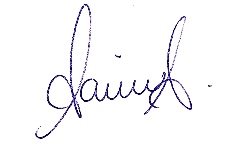 Karina StraiotoUnama Boa VIstaNÚMERO DE BOLSAS DO EDITAL 01/2022CRONOGRAMA DO EDITAL 01/2022Local de Inscrição:	Avenida Ville Roy, 1544- Caçari (Roraima Garden Shopping)TABELA DE PONTUAÇÃO DE PRODUÇÃO CIENTÍFICA - DOCENTEDevem constar a produção científica, apresentadas no currículo LATTES, considerando os últimos 3 anos (de 2018 até a data atual)Declaro que todas as informações acima são verdadeiras e constam no meu currículo LattesBoa Vista,	de	de 2024Assinatura do pesquisadorDeclaro que todas as informações acima são verdadeiras e constam no meu currículo Lattes e meu histórico escolarBoa Vista,	de	de 2024Assinatura do alunoDOCENTESCONTÉUDO DO PROJETOOs projetos devem ter no máximo 10 páginas, entregues na forma impressa, seguindo modelo PEX-FOR-03 08 e contendo obrigatoriamente os itens abaixo:CapaIntrodução e JustificativaObjetivosMateriais e métodosResultados esperadosCronogramaReferênciasAnexos (se necessário)FORMATAÇÃO DO PROJETOO documento deve ser apresentado em folha de papel A4 com margens superior e esquerda de 3 cm e inferior e direita de 2 cm. Fonte: Times New Roman e tamanho 12, com espaçamento de 1.15.Segundo normas da ABNT para referências.DISCENTESCONTÉUDO DO PROJETO DO DISCENTEOs projetos devem ter no máximo 5 páginas, entregues na forma impressa, seguindo modelo PEX-FOR-04 09 e contendo obrigatoriamente os itens abaixo descritos e seus respectivos conteúdos:Capa (nome da Instituição, o nome do docente responsável, o nome do discente, o título do projeto discente)Introdução e Justificativa (apresentação, relevância e vinculação ao projeto)ObjetivosMateriais e métodosCronogramaReferênciasFORMATAÇÃO DO PROJETOO documento deve ser apresentado em folha de papel A4 com margens superior e esquerda de 3 cm e inferior e direita de 2 cm. Fonte: Times New Roman e tamanho 12, com espaçamento de 1.15.Segundo normas da ABNT para referências.Apenas a Capa deve estar em página única.Critério e Análise de Julgamento: Bolsas DOCENTEPesoNota1Mérito científico-tecnológico do projeto (Justificativa, coerência conceitual dos objetivos e metas; originalidade; adequação da metodologia; relevância dos resultados esperados e viabilidade deexecução)20 a 102Plano de trabalho de cada aluno candidato (coerência com oprojeto de pesquisa)10 a 103Produção científica do orientador nos últimos 03 anos e experiência demonstrada no tema, objeto do projeto, informado no Currículo Lattes do CNPqCritérios de pontuação:Artigos científicos ou capítulos de livro publicados - 1 pontoPatente - 1 pontoResumos em congresso internacional - 1 ponto (máximo de 3 resumos)Resumos em congresso nacional - 0,5 ponto (máximo de 4 resumos)Estar vinculado a projeto científico vigente com financiamento próprio - 2 pontos (máximo de 2 projetos)3Máximo de 104Participar de projeto com fomento de financiamento externo eque esteja vigente.2Máximode 105Professores que, na ficha de inscrição, indiquem estar aptos areceber alunos que não foram indicados para o projeto receberão mais 0,5 ponto na soma final da avaliação do projeto6Submissão de artigos, à revistas científicas, oriundos de pesquisarealizada no âmbito do Programa.2Máximode 10Critério e Análise de Julgamento: Bolsas ICPesoNota1Desempenho acadêmico do aluno candidato, avaliado pelorendimento escolar (Média global).30 a 102Plano de Trabalho10 a 103Carta de apresentação ou Carta de intenção10 a 104Desempenho Científico Critérios de pontuação:Artigos científicos, capítulos de livro publicados ou patente - 5 pontosResumos em congresso internacional - 3 pontos (máximo de 3 resumos)Resumos em congresso nacional - 2 pontos (máximo de 4 resumos)Participação em congresso internacional - 2 pontos (máximo de 3 participações)Participação em congresso nacional - 1 pontos (máximo de 3 participações)20 a 105Submissão de artigos, à revistas científicas, oriundos de pesquisa realizada no âmbito do Programa.2Máximo de 10ÁREABOLSAS DISCENTESBOLSAS DOCENTESCiencias Humanas e Ciencias Sociais Aplicadas0201Tecnologia e Inovação0201Ciências da Saúde0201TOTAL0603ETAPAPERÍODOLançamento do EditalMaio 2024Prazo final para Inscrição dos Professores20/06/2024Análise dos projetos pelo Comitê deIniciação Científica27/06/2024Divulgação dos resultados31/06/2024Assinatura do Termo deCompromisso16/07/2024Vigência das BolsasEntrega de Relatório Parcial08/2024Entrega do Relatório Final09/2024IDENTIFICAÇÃOIDENTIFICAÇÃONome do pesquisador:Nome do pesquisador:Matrícula:Pós-graduação: Doutor ( ) Doutorando ( ) Mestre ( )Mestrando ( ) EspecialistaTipo de produção científicaQuantidadePontuação(não preencher)Artigos científicos ou capítulos de livro publicadosPatentes (no mínimo depositada)Resumos em congresso internacionalResumos em congresso nacionalVínculo com projetos científicos vigente comfinanciamento próprioTipo de produção científicaQuantidadePontuação(não preencher)Artigos científicos, capítulos de livro publicados oupatentesResumos em congresso internacionalResumos em congresso nacionalParticipação em congresso internacionalParticipação em congresso nacional